          《在线课堂》学习单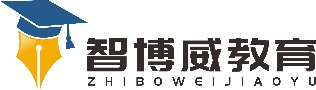 班级：                姓名：                 单元语文 1年级上册第5单元课题识字6《画》温故知新学生以开火车的形式加深对生字的印象，力求读准字音，并会口头组词。学生能用较完整的语言描述图画的内容。反复朗读的同时，正音和熟悉古诗。自主攀登1、背诵课文。2.给下列生字加上声母。  īｎɡ    è      áｉ  惊     色      还  ēｎɡ     ú      īｎɡ  声      无      听稳中有升3.读拼音，写词语。shuǐ   lǐ        lái   qù       bú   shì说句心里话